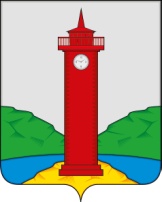 Администрация сельского поселения Курумоч муниципального района Волжский Самарской областиЗаключение о результатах публичных слушаний в сельском поселении Курумоч муниципального района Волжский Самарской областипо установлению публичного сервитута по установлению публичного сервитута на части земельных участков с кадастровыми номерами 63:17:0000000:1554 по адресу Самарская область, Волжский район, с. Курумоч, п. Власть Труда, 63:17:0000000:3884 по адресу Самарская область, муниципальный район Волжский, участок б/н,  63:17:0000000:726,  63:17:0000000:727, 63:17:2402001:214, 63:17:2402001:219, 63:17:2402001:221, 63:17:2402001:224, 63:17:2402001:225, 63:17:2402001:226 по адресу Самарская область, Волжский район, с. Курумоч, п. Власть Труда, 63:17:2402001:233 по адресу Самарская область, Волжский район, с. Курумоч, п. Власть Труда, ЗУ расположен в юго-восточной части кадастрового квартала 63:17:2402001, 63:17:2402001:234 по адресу Самарская область, Волжский район, с. Курумоч, п. Власть Труда, 63:17:2402001:240 по адресу Самарская область, Волжский район, северо-западнее с. Курумоч, около п. Власть Труда, 63:17:2402001:252 по адресу Самарская обл, р-н Волжский, с/п Курумоч, 63:17:2403018:1263 по адресу Самарская область, Волжский район, с. Курумоч, ул. Крайняя, участок № 631 июля 2017 года                                                                                     с.Курумоч1. Дата проведения публичных слушаний – с 29 июня 2017 г по 28 июля 2017 года.2. Место проведения публичных слушаний – Самарская область, Волжский район, село Курумоч, ул. Гаражная, д. 1.3. Основание проведения публичных слушаний – Постановление Администрации сельского поселения Курумоч муниципального района Волжский Самарской области «О проведении публичных слушаний по установлению публичного сервитута на части земельных участков с кадастровыми номерами 63:17:0000000:1554 по адресу Самарская область, Волжский район, с. Курумоч, п. Власть Труда, 63:17:0000000:3884 по адресу Самарская область, муниципальный район Волжский, участок б/н,  63:17:0000000:726,  63:17:0000000:727, 63:17:2402001:214, 63:17:2402001:219, 63:17:2402001:221, 63:17:2402001:224, 63:17:2402001:225, 63:17:2402001:226 по адресу Самарская область, Волжский район, с. Курумоч, п. Власть Труда, 63:17:2402001:233 по адресу Самарская область, Волжский район, с. Курумоч, п. Власть Труда, ЗУ расположен в юго-восточной части кадастрового квартала 63:17:2402001, 63:17:2402001:234 по адресу Самарская область, Волжский район, с. Курумоч, п. Власть Труда, 63:17:2402001:240 по адресу Самарская область, Волжский район, северо-западнее с. Курумоч, около п. Власть Труда, 63:17:2402001:252 по адресу Самарская обл, р-н Волжский, с/п Курумоч, 63:17:2403018:1263 по адресу Самарская область, Волжский район, с. Курумоч, ул. Крайняя, участок № 6» от 27июня 2017 года № 75.4. Вопрос, вынесенный на публичные слушания – установление публичного сервитута на части земельных участков с кадастровыми номерами 63:17:0000000:1554 по адресу Самарская область, Волжский район, с. Курумоч, п. Власть Труда, 63:17:0000000:3884 по адресу Самарская область, муниципальный район Волжский, участок б/н,  63:17:0000000:726,  63:17:0000000:727, 63:17:2402001:214, 63:17:2402001:219, 63:17:2402001:221, 63:17:2402001:224, 63:17:2402001:225, 63:17:2402001:226 по адресу Самарская область, Волжский район, с. Курумоч, п. Власть Труда, 63:17:2402001:233 по адресу Самарская область, Волжский район, с. Курумоч, п. Власть Труда, ЗУ расположен в юго-восточной части кадастрового квартала 63:17:2402001, 63:17:2402001:234 по адресу Самарская область, Волжский район, с. Курумоч, п. Власть Труда, 63:17:2402001:240 по адресу Самарская область, Волжский район, северо-западнее с. Курумоч, около п. Власть Труда, 63:17:2402001:252 по адресу Самарская обл, р-н Волжский, с/п Курумоч, 63:17:2403018:1263 по адресу Самарская область, Волжский район, с. Курумоч, ул. Крайняя, участок № 6.5. Мероприятия по информированию жителей сельского поселения Курумоч муниципального района Волжский Самарской области по проекту внесения изменений Правил землепользования и застройки проведены:в поселке Власть Труда – 03 июля 2017 года в 18:00, по адресу: ул. Школьная, 20(приняли участие – 0 человек);в селе Курумоч – 04 июля 2017 года в 18:00, по адресу: ул. Гаражная, 1 (приняли участие – 0 человек);6. Мнения, предложения и замечания по проекту установлению публичного сервитута на части земельных участков с кадастровыми номерами 63:17:0000000:1554 по адресу Самарская область, Волжский район, с. Курумоч, п. Власть Труда, 63:17:0000000:3884 по адресу Самарская область, муниципальный район Волжский, участок б/н,  63:17:0000000:726,  63:17:0000000:727, 63:17:2402001:214, 63:17:2402001:219, 63:17:2402001:221, 63:17:2402001:224, 63:17:2402001:225, 63:17:2402001:226 по адресу Самарская область, Волжский район, с. Курумоч, п. Власть Труда, 63:17:2402001:233 по адресу Самарская область, Волжский район, с. Курумоч, п. Власть Труда, ЗУ расположен в юго-восточной части кадастрового квартала 63:17:2402001, 63:17:2402001:234 по адресу Самарская область, Волжский район, с. Курумоч, п. Власть Труда, 63:17:2402001:240 по адресу Самарская область, Волжский район, северо-западнее с. Курумоч, около п. Власть Труда, 63:17:2402001:252 по адресу Самарская обл, р-н Волжский, с/п Курумоч, 63:17:2403018:1263 по адресу Самарская область, Волжский район, с. Курумоч, ул. Крайняя, участок № 6  внесли в протокол публичных слушаний –  2 (два)  человека. 7. Обобщенные сведения, полученные при учете мнений, выраженных жителями сельского поселения Курумоч муниципального района Волжский Самарской области и иными заинтересованными лицами по вопросу, вынесенному на публичные слушания:7.1. Мнения о целесообразности установлению публичного сервитута на части земельных участков с кадастровыми номерами 63:17:0000000:1554 по адресу Самарская область, Волжский район, с. Курумоч, п. Власть Труда, 63:17:0000000:3884 по адресу Самарская область, муниципальный район Волжский, участок б/н,  63:17:0000000:726,  63:17:0000000:727, 63:17:2402001:214, 63:17:2402001:219, 63:17:2402001:221, 63:17:2402001:224, 63:17:2402001:225, 63:17:2402001:226 по адресу Самарская область, Волжский район, с. Курумоч, п. Власть Труда, 63:17:2402001:233 по адресу Самарская область, Волжский район, с. Курумоч, п. Власть Труда, ЗУ расположен в юго-восточной части кадастрового квартала 63:17:2402001, 63:17:2402001:234 по адресу Самарская область, Волжский район, с. Курумоч, п. Власть Труда, 63:17:2402001:240 по адресу Самарская область, Волжский район, северо-западнее с. Курумоч, около п. Власть Труда, 63:17:2402001:252 по адресу Самарская обл, р-н Волжский, с/п Курумоч, 63:17:2403018:1263 по адресу Самарская область, Волжский район, с. Курумоч, ул. Крайняя, участок № 6 в редакции, вынесенной на публичные слушания, и типичные мнения, содержащие положительную оценку по вопросу публичных слушаний, высказали 2 (два) человека.7.2. Мнения, содержащие отрицательную оценку по вопросу публичных слушаний, не высказаны. 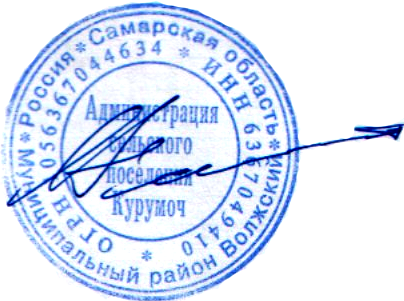 Глава сельского поселения Курумочмуниципального района ВолжскийСамарской области                                    				О.Л. Катынский